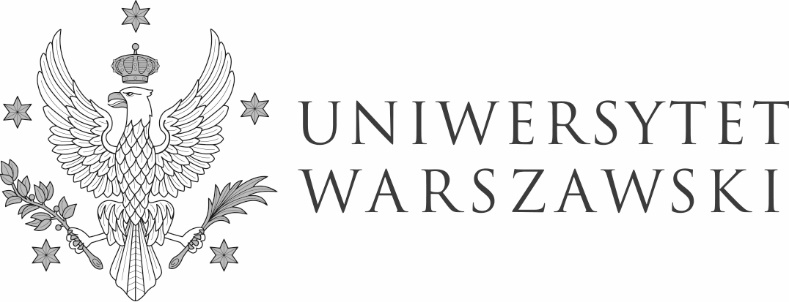 DZP-361/163/2022/MG/42                                                                                   Warszawa, dnia 13.01.2023 r.  Do wszystkich zainteresowanychDotyczy: postępowania o udzielenia zamówienia publicznego w trybie podstawowym nr DZP-361/163/2022 pn.: „Sprzedaż i sukcesywna dostawa artykułów pościelowych i dekoracyjnych na okres 1 roku dla obiektów nadzorowanych przez Biuro Spraw Socjalnych UW”: część 1 – Kołdry i poduszki, część 2 – Artykuły pościelowe (prześcieradła, poszwy, koperty, powłoczki, ręczniki), część 3 – Artykuły dekoracyjne (koce, narzuty, firany, zasłony, obrusy, nakładki na obrusy).INFORMACJA O WYBORZE NAJKORZYSTNIEJSZEJ OFERTYZamawiający działając zgodnie z art. 253 ust. 2 ustawy z dnia 11 września 2019 r. Prawo Zamówień Publicznych (Dz.U. z 2022 r. poz. 1710  z późn. zm.), zwanej dalej „ustawą Pzp” informuje, że za najkorzystniejszą w części II uznał ofertę złożoną przez Anna Kapka VENA, ul. Przy Rynku Wełnianym 13/2, 87-100 Toruń. Uzasadnienie wyboru: Oferta spełnia wszystkie wymagania przedstawione w ustawie Pzp i specyfikacji warunków zamówienia oraz uzyskała maksymalną liczbę punktów przyznaną w oparciu o ustalone kryteria oceny ofert i ich wagi.W niniejszym postępowaniu w części II wpłynęły następujące oferty:Punktacja przyznana ofertom w każdym kryterium oceny ofert i łączna punktacja:Zamawiający jednocześnie informuje, iż w toku badania i oceny ofert na podstawie art. 223 ust. 2 pkt 2 ustawy Pzp poprawił oczywiste omyłki rachunkowe. W związku z dokonanymi poprawkami przyjął do oceny: w ofercie Nr 1 cenę brutto: 240.132,90 zł, w ofercie Nr 2 cenę brutto: 206.811,83 zł.W imieniu ZamawiającegoPełnomocnik Rektora ds. zamówień publicznych        mgr Piotr SkuberaNumer ofertyWykonawca121Zakład Produkcji Pościeli „Świt” Izabela Wintoniak ul. Błotna 5b, 65-133 Zielona Góra2PPHU SARA Agata Komasaraul. 1 Maja 13, 28-131 Solec-Zdrój3VENA Anna Kapkaul. Przy Rynku Wełnianym 13/2, 87-100 Toruń NrofertyKryteria oceny ofertKryteria oceny ofertPunkty łącznieNrofertyCena brutto Termin(realizacja pojedynczej dostawy)Punkty łącznie136,284076,28250,4331,181,5336040100